CANDIDATURE A UN EMPLOI DECONSEILLER EN FORMATION CONTINUE 2019A transmettre avant le JEUDI 7 FÉVRIER 2019 à :Délégation Académique à la Formation Professionnelle Initiale et Continue (DAFPIC)2, rue du Carbone - CS 80017 - 45072 ORLEANS Cedex 2Vous y joindrez : un curriculum vitaeune lettre de motivation manuscriteun extrait de casier judiciaire, bulletin n°3 (pour les personnels hors Education nationale.Tout dossier parvenu incomplet ou après cette date ne pourra être pris en considérationEXPÉRIENCES ET FORMATIONS COMPLÉMENTAIRESPrésentez votre expérience en formation d’adultes Présentez votre expérience en entreprise(Veuillez distinguer interventions ponctuelles, stages, emplois effectivement occupés)Autres expériencesPrésentez un projet que vous avez mené ou auquel vous avez été associé dans le cadre de votre activité professionnelle (vous en préciserez le contexte, les objectifs, les acteurs mobilisés, votre fonction, les résultats obtenus).Formations individuelles récentes  Je m’engage à respecter les conditions d’envoi de tout document lié au recrutement des CFC 2019	A	leCadre réservé à la DAFPICDossier complet	oui 	non 	 Diplôme Expérience en lien avec la fonction visée Eléments de motivation non perçus AutresDossier recevable	oui 	non  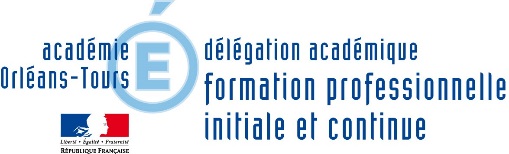 RECTORAT ORLEANS-TOURS21, rue Saint Etienne45043 ORLEANS Cedex 1Tél. 02.38.83.48.10CANDIDATNom de famille : Nom d’usage : Prénom : Date de naissance : Adresse personnelle :  Téléphone : 	Courriel: Téléphone portable : Situation familiale :SITUATION PROFESSIONNELLEStructure d'exercice :	Nom : 	Adresse : Fonction : Titres ou diplômes : AFFECTATIONAccepteriez-vous tout poste dans l'académie ?		 OUI							 NONA titre indicatif, classer par ordre de priorité les départements de l’académie qui vous intéressent :	1 - 	2 -	3 -Etes-vous candidat à un poste de CFC dans une autre ou plusieurs autres académies ?	 OUI	 NONSi oui, laquelle ou lesquelles : Etes-vous candidat à une autre fonction ?	 OUI	  NONSi oui, laquelle ou lesquelles : Date et duréeStructureFonctionDescription de l’activité